Об утверждении Порядка предоставления субсидий из местного бюджетана капитальный ремонт общего имущества в многоквартирных домах, расположенных на территории городского поселения Приобье, осуществляемый в соответствии с Программой капитального ремонта общего имущества в многоквартирных домах, расположенных на территории Ханты-Мансийского автономного округа - ЮгрыВ соответствии со статьями 78, 78.1 Бюджетного кодекса Российской Федерации, Законом Ханты-Мансийского автономного округа – Югры от 19.11.2014года № 88-оз» О  бюджете Ханты-Мансийского округа –Югры на 2015 год и на плановый период 2016 и 2017 годов», постановлением Правительства Ханты-Мансийского автономного округа – Югры от 05.06.2014 года №202-п в редакции Постановления Правительства Ханты-Мансийского автономного округа – Югры от 26.02.2015года №45-п (далее – краткосрочный план) и Государственной программой Ханты-Мансийского округа –Югры «Развитие жилищно-коммунального комплекса и повышение энергетической эффективности в Ханты-Мансийском автономном округе-Югре на 2014-2020 годы», утвержденной постановлением Правительства Ханты-Мансийского автономного округа – Югры от 09.10.2013 года №423-п (далее – государственная программа), постановлением администрации Октябрьского района от 04.07.2014 № 2423 ( в редакции № 1315 от 26.05.2015г.) «Об утверждении краткосрочного плана реализации программы капитального ремонта общего имущества в многоквартирных домах, расположенных на территории муниципального образования Октябрьский район, на 2014-2016 годы»:Утвердить Порядок предоставления субсидий из местного бюджета на капитальный ремонт общего имущества в многоквартирных домах, расположенных на территории городского поселения Приобье, осуществляемый в соответствии с Программой капитального ремонта общего имущества в многоквартирных домах, расположенных на территории Ханты-Мансийского автономного округа - Югры, согласно приложению к настоящему постановлению.Обнародовать настоящее постановление путем размещения на информационном стенде в помещении администрации городского поселения Приобье  и в МКУ «Приобская библиотека семейного чтения».Постановление вступает в силу с момента его обнародования.Контроль за исполнением постановления возложить на заместителя главы администрации по вопросам строительства, ЖКХ и обеспечению безопасности.         Глава городского поселения Приобье		       	          Е.Ю. ЕрмаковИсполнитель:Главный специалист отдела по вопросам жизнеобеспечения					И.В. ПрокофьеваСогласовано:Заместитель главы администрациипо финансовым вопросам						Л.К. ДмитриеваНачальник правового отдела						О.А. ИвановаНачальник отдела по вопросам           жизнеобеспечения							Ю.И. ОхомушПриложениек постановлению администрации городского поселения Приобьеот __________ N _____Порядокпредоставления субсидий из местного бюджетана капитальный ремонт общего имущества в многоквартирных домах, расположенных на территории городского поселения Приобье, осуществляемый в соответствии с Программой капитального ремонта общего имущества в многоквартирных домах, расположенных на территории Ханты-Мансийского автономного округа - Югры1. Общие положенияНастоящий Порядок устанавливает механизм предоставления субсидий на капитальный ремонт общего имущества в многоквартирных домах, расположенных на территории городского поселения Приобье, осуществляемый в соответствии с Программой капитального ремонта общего имущества в многоквартирных домах, расположенных на территории Ханты-Мансийского автономного округа – Югры, утвержденной постановлением Правительства Ханты-Мансийского автономного округа – Югры от 25.12.2013 №568-п (далее – окружная программа капитального ремонта).В соответствии с частью 1 статьи 191 Жилищного кодекса Российской Федерации, статьей 20.1 Федерального закона от 21.07.2007 №185-ФЗ «О Фонде содействия реформированию жилищно-коммунального хозяйства» субсидии предоставляются товариществам собственников жилья, жилищным, жилищно-строительным кооперативам или иным специализированным потребительским кооперативам, управляющим организациям (если соответствующей управляющей организации по решению общего собрания собственников помещений в многоквартирном доме на основании заключенного с ней договора поручена организация проведения капитального ремонта этого дома), региональному оператору – некоммерческой организации «Югорский фонд капитального ремонта многоквартирных домов» (далее – югорский оператор, получатели субсидии).Субсидии предоставляются в пределах средств, предусмотренных в бюджете городского поселения Приобье на обеспечение мероприятий по проведению капитального ремонта многоквартирных домов в рамках окружной программы капитального ремонта общего имущества в многоквартирных домах (далее – капитальный ремонт) на очередной финансовый год и плановый период.Главным распорядителем средств бюджета городского поселения  Приобье, предоставляющим субсидии, является администрация  городского поселения  Приобье (далее - администрация  поселения).Субсидии предоставляются на долевое финансирование расходов на проведение капитального ремонта, общий объем которых составляет не более чем 10% от фактической стоимости проводимых (проведенных) услуг и (или) работ по капитальному ремонту, но не выше предельной стоимости услуг и (или) работ по капитальному ремонту, установленной на дату проведения данных услуг и (или) работ.Распределение средств, предусмотренных для выплаты субсидий, между многоквартирными домами осуществляется в порядке очередности проведения работ по капитальному ремонту, предусмотренному окружной программой капитального ремонта.Размеры субсидии и перечень многоквартирных домов, для проведения капитального ремонта которых они предоставляются, отражаются в краткосрочном плане реализации окружной программы капитального ремонта на очередной финансовый год, утвержденном Правительством Ханты-Мансийского автономного округа - Югры, краткосрочном плане капитального ремонта общего имущества в многоквартирных домах, расположенных на территории городского поселения Приобье, на очередной финансовый год, утвержденном Администрацией поселения (далее – краткосрочный план).Субсидия предоставляется лицам, указанным в пункте 1.2 настоящего Порядка, в соответствии с договорами, заключаемыми с учетом особенностей перечисления субсидий, установленных в разделах 2 и 3 настоящего Порядка, в которых предусматриваются:цели и порядок предоставления субсидий;условия предоставления субсидий (перечень затрат, на финансовое обеспечение которых предоставляются субсидии);сроки перечисления субсидий;ожидаемые результаты предоставления субсидий;согласие получателя субсидии на осуществление органами местного самоуправления, а также уполномоченными органами муниципального финансового контроля проверок соблюдения получателем субсидии условий, целей и порядка, установленных договором;	порядок возврата в текущем финансовом году получателем субсидий остатков субсидий, не использованных в отчетном финансовом году, в случаях нарушения сроков проведения капитального ремонта, предусмотренных договорами о предоставлении субсидий;	порядок и сроки представления получателем субсидии отчетности об осуществлении расходов, источником финансового обеспечения которых являются субсидии, установленные настоящим Порядком.Субсидии носят целевой характер и не могут быть использованы на другие цели.Субсидии предоставляются для оплаты договоров на проведение капитального ремонта общего имущества в многоквартирных домах, ремонт которых, в соответствии с краткосрочным планом, запланирован на текущий год.Оплата услуг и (или) работ по капитальному ремонту за счет субсидий производится на основании актов приемки услуг и (или) работ по капитальному ремонту, согласованных с администрацией поселения и подписанных лицами, которые уполномочены действовать от имени собственников помещений в многоквартирном доме.Отказ администрации поселения в согласовании акта приемки услуг и (или) работ по капитальному ремонту допускается только в случае предъявления для оплаты работ, не предусмотренных краткосрочным планом, а также в случае превышения ранее утвержденной сметы на капитальный ремонт общего имущества этого дома.Перечисление субсидий для проведения капитального ремонта общего имущества многоквартирных домов,собственники помещений в которых формируют фонд капитального ремонта на счете югорского оператораСредства бюджета городского поселения Приобье перечисляются Администрацией поселения на отдельный банковский счет югорского оператора после заключения договора, указанного в пункте 1.7. настоящего Порядка, между Администрацией поселения и югорским оператором.Договором между Администрацией поселения и югорским оператором устанавливается обязанность югорского оператора осуществлять контроль за целевым, адресным и эффективным использованием субсидии.В случае выявления фактов нарушения условий, предусмотренных пунктом 1.4. настоящего Порядка, а также возникновения экономии субсидии, полученной в результате проведения конкурсов по отбору подрядных организаций, неиспользуемые средства в текущем финансовом году по согласованию с Администрацией городского поселения Приобье направляются югорским оператором для проведения капитального ремонта общего имущества иных многоквартирных домов, ремонт которых будет осуществляться в соответствии с краткосрочным планом, и учитываются в счет финансирования планового периода.Перечисление субсидий для проведения капитального ремонта общего имущества многоквартирных домов,собственники помещений в которых формируют фонд капитального ремонта на специальных счетах3.1. Средства бюджета городского поселения Приобье, в том числе полученные за счет средств Фонда содействия реформированию жилищно-коммунального хозяйства (далее – Фонда), бюджета Ханты-Мансийского автономного округа – Югры (далее – бюджет автономного округа), на основании заключенного с уполномоченным органом Ханты-Мансийского автономного округа – Югры соглашения предоставляются лицам, указанным в пункте 1.2 настоящего Порядка, отвечающим следующим условиям:зарегистрированы в установленном законом порядке;осуществляют деятельность на территории городского поселения Приобье;не находятся в процессе ликвидации (реорганизации), не имеют решений арбитражных судов о признании несостоятельности (банкротстве) и об открытии конкурсного производства.3.2. В течение 14 дней со дня получения средств бюджета автономного округа, в том числе полученных из средств Фонда, Администрация поселения осуществляет проверку соблюдения условий предоставления субсидий и принимает решение о распределении полученных средств и средств, предусмотренных в местном бюджете на софинансирование предоставляемых субсидий между многоквартирными домами, собственники помещений в которых формируют фонд капитального ремонта на специальных счетах, и которые включены в краткосрочный план реализации региональной программы капитального ремонта многоквартирных домов.3.3. В случае выявления фактов нарушения условий предоставления субсидии, установленных статьей 32.1.1 Закона автономного округа от 06.07.2005 №57-оз «О регулировании отдельных жилищных отношений в Ханты-Мансийском автономном округе – Югре», неиспользуемые средства по согласованию с Департаментом жилищно – коммунального комплекса и энергетики Ханты-Мансийского автономного округа – Югры  распределяются администрацией поселения для проведения капитального ремонта общего имущества иных многоквартирных домов, ремонт которых в соответствии с краткосрочным планом городского поселения Приобье предусмотрен в текущем году.3.4. Уровень софинансирования из средств бюджета муниципального образования на 2014-2015 годы устанавливается в размере 2,5%, а с 2016 года – 4,5% (проведенных) услуг и (или) работ по капитальному ремонту общего имущества в многоквартирном доме, но не выше предельной стоимости услуг и (или) работ по капитальному ремонту общего имущества в многоквартирном доме, установленной на дату проведения данных услуг и (или) работ.3.5. В течение 7 дней со дня принятия решения, указанного в пункте 3.2. настоящего Порядка, городского поселения обязана уведомить владельцев специальных счетов, в отношении которых принято указанное решение, а также собственников помещений в этих домах о принятии указанного решения с указанием общего объема субсидий, предусмотренных на проведение капитального ремонта этих домов. Уведомление осуществляется путем опубликования указанного решения в порядке, установленном для опубликования муниципальных правовых актов.3.6. Товарищество собственников жилья либо жилищно-строительный кооператив, жилищный кооператив или иной специализированный потребительский кооператив, которые осуществляют управление многоквартирным домом, управляющая организация, югорский оператор, если соответствующей управляющей организации или югорскому оператору по решению общего собрания собственников помещений в многоквартирном доме на основании заключенного с ними договора поручена организация проведения капитального ремонта этого дома, предусмотренного краткосрочным планом реализации региональной программы капитального ремонта, открывают отдельные банковские счета. При этом для зачисления средств государственной поддержки, муниципальной поддержки капитального ремонта многоквартирных домов на каждый многоквартирный дом открывается один банковский счет и направляется в Департамент городского хозяйства:1) уведомление об открытии таких счетов с указанием их реквизитов;2) решение о проведении капитального ремонта, которое принято в соответствии с требованиями статьи 189 Жилищного кодекса Российской Федерации, определяющее организацию (порядок ее определения), с которой будет заключен договор на проведение капитального ремонта в соответствии с краткосрочным планом реализации региональной программы капитального ремонта;3) утвержденную в соответствии с требованиями статьи 189 Жилищного кодекса Российской Федерации смету расходов на капитальный ремонт этого дома с учетом перечня работ, установленных для данного дома на текущий год в краткосрочном плане, и с учетом предельной стоимости услуг и (или) работ по капитальному ремонту, установленной автономным округом на текущий год.3.7. В течение 5 рабочих дней со дня поступления документов, указанных в пункте 3.6 настоящего Порядка, Департамент городского хозяйства заключает договоры, указанные в пункте 1.7. настоящего Порядка, и перечисляет средства, предусмотренные на проведение капитального ремонта соответствующего многоквартирного дома.3.8. В случае возникновения экономии субсидий, полученной в результате проведения конкурсов по отбору подрядных организаций, неиспользуемые средства по согласованию с уполномоченным органом автономного округа распределяются Департаментом городского хозяйства для проведения капитального ремонта общего имущества иных жилых домов, ремонт которых, в соответствии с краткосрочным планом, учитывается в счет планового периода, года и используются в соответствии с пунктами 3.2 - 3.8 настоящего Порядка.Заключительные положенияАдминистрация поселения и орган муниципального финансового контроля осуществляют обязательную проверку соблюдения условий, целей и порядка предоставления субсидии.Получатели субсидии ежемесячно, в срок не позднее 5 числа месяца, следующего за отчетным, представляют в Администрацию поселения отчетность о расходовании полученных субсидий, достижении целей и ожидаемых результатов предоставления субсидий по форме, являющейся приложением 1 к настоящему Порядку.Получатели субсидии несут ответственность за нецелевое использование субсидий и достоверность представляемых отчетов и сведений.Субсидия в случае ее нецелевого использования и остаток неиспользованных средств в случаях нарушения сроков проведения капитального ремонта общего имущества в многоквартирных домах, подлежат возврату в бюджет муниципального образования. Предельные сроки проведения капитального ремонта устанавливаются в краткосрочном плане.Получатели субсидии ежеквартально в срок не позднее 5 числа месяца, следующего за отчетным, представляют в Департамент городского хозяйства отчетность о ходе реализации краткосрочного плана капитального ремонта общего имущества в многоквартирных домах, расположенных на территории городского поселения Приобье, согласно приложению 2 к настоящему Порядку, о наличии денежных средств в кредитных организациях на отдельных счетах, открытых в соответствии с частью 6 статьи 20 Федерального закона от 21 июля 2007 года №185-ФЗ «О Фонде содействия реформированию жилищно-коммунального хозяйства», согласно приложению 3 к настоящему Порядку.Получатели субсидий обязаны возвратить не позднее 20 декабря текущего финансового года остатки субсидии, не использованные в отчетном финансовом году в порядке, предусмотренном пунктами 4.7 – 4.8 настоящего порядка.Администрация не позднее, чем в десятидневный срок со дня установления фактов, указанных в пункте 4.5 направляет получателю субсидии требование о возврате субсидии в бюджет муниципального образования городское поселение Приобье.Получатель субсидии в течение десяти рабочих дней со дня получения требования о возврате субсидии, обязан произвести возврат суммы субсидии, указанной в требовании.При отказе получателя субсидии в добровольном порядке возместить денежные средства в соответствии с пунктом 4.8 настоящего порядка, взыскание производится в судебном порядке с законодательством Российской Федерации. Приложение 1к Порядку предоставления субсидий из местного бюджетана капитальный ремонт общего имущества в многоквартирных домах,расположенных на территории городского поселения Приобье,осуществляемый в соответствии с Программой капитального ремонтаобщего имущества в многоквартирных домах,расположенных на территории Ханты-Мансийского автономного округа - ЮгрыОтчето расходовании средств муниципальной поддержки капитального ремонта общего имущества в многоквартирных домах, расположенных на территории городского поселения Приобье, осуществляемого в соответствии с Программой капитального ремонта общего имущества в многоквартирных домах, расположенных на территории Ханты-Мансийского автономного округа - Югрына 01.____________20___ годаНаименование муниципального образования_______________________________Периодичность: месячнаяЕдиница измерения: руб.Раздел 1. Движение денежных средств на счетах бюджета муниципального образования городское поселение ПриобьеРаздел 2. Движение денежных средств на счетах регионального оператораРаздел 3. Движение денежных средств на счетах ТСЖ, ЖСК, управляющих организацийПриложение к отчетуо расходовании средств муниципальной поддержкикапитального ремонта общего имущества в многоквартирных домах,расположенных на территории городского поселения Приобье,осуществляемого в соответствии с Программойкапитального ремонта общего имущества в многоквартирных домах,расположенных на территории Ханты-Мансийского автономного округа - Югрына 01.____________20___ годаСводный реестр платежных документов по объектам, находящимся на капитальном ремонте,по списанию денежных средств со счета регионального оператора, с отдельных счетов, открытых ТСЖ, ЖСК, управляющими организациямии возврату средств в местный бюджетза ____________ месяц  20___годаПриложение 2к Порядку предоставления субсидий из местного бюджетана капитальный ремонт общего имущества в многоквартирных домах,расположенных на территории городского поселения Приобье,осуществляемый в соответствии с Программой капитального ремонтаобщего имущества в многоквартирных домах,расположенных на территории Ханты-Мансийского автономного округа - ЮгрыО Т Ч Е То ходе реализации краткосрочного плана капитального ремонта общего имущества в многоквартирных домах,расположенных на территории городского поселения Приобье,на ________годы (квартальный)Наименование организации__________________Отчет представлен за ____квартал ________ года (нарастающим итогом)Должностное лицо, ответственное за представление информации                                 /Подпись/                                            /Расшифровка подписи/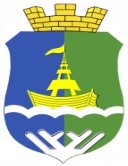 АДМИНИСТРАЦИЯ   ГОРОДСКОГО   ПОСЕЛЕНИЯ   ПРИОБЬЕОктябрьского районаХанты-Мансийского автономного округа-ЮгрыПОСТАНОВЛЕНИЕ  АДМИНИСТРАЦИЯ   ГОРОДСКОГО   ПОСЕЛЕНИЯ   ПРИОБЬЕОктябрьского районаХанты-Мансийского автономного округа-ЮгрыПОСТАНОВЛЕНИЕ  АДМИНИСТРАЦИЯ   ГОРОДСКОГО   ПОСЕЛЕНИЯ   ПРИОБЬЕОктябрьского районаХанты-Мансийского автономного округа-ЮгрыПОСТАНОВЛЕНИЕ  АДМИНИСТРАЦИЯ   ГОРОДСКОГО   ПОСЕЛЕНИЯ   ПРИОБЬЕОктябрьского районаХанты-Мансийского автономного округа-ЮгрыПОСТАНОВЛЕНИЕ  АДМИНИСТРАЦИЯ   ГОРОДСКОГО   ПОСЕЛЕНИЯ   ПРИОБЬЕОктябрьского районаХанты-Мансийского автономного округа-ЮгрыПОСТАНОВЛЕНИЕ  АДМИНИСТРАЦИЯ   ГОРОДСКОГО   ПОСЕЛЕНИЯ   ПРИОБЬЕОктябрьского районаХанты-Мансийского автономного округа-ЮгрыПОСТАНОВЛЕНИЕ  АДМИНИСТРАЦИЯ   ГОРОДСКОГО   ПОСЕЛЕНИЯ   ПРИОБЬЕОктябрьского районаХанты-Мансийского автономного округа-ЮгрыПОСТАНОВЛЕНИЕ  АДМИНИСТРАЦИЯ   ГОРОДСКОГО   ПОСЕЛЕНИЯ   ПРИОБЬЕОктябрьского районаХанты-Мансийского автономного округа-ЮгрыПОСТАНОВЛЕНИЕ  АДМИНИСТРАЦИЯ   ГОРОДСКОГО   ПОСЕЛЕНИЯ   ПРИОБЬЕОктябрьского районаХанты-Мансийского автономного округа-ЮгрыПОСТАНОВЛЕНИЕ  АДМИНИСТРАЦИЯ   ГОРОДСКОГО   ПОСЕЛЕНИЯ   ПРИОБЬЕОктябрьского районаХанты-Мансийского автономного округа-ЮгрыПОСТАНОВЛЕНИЕ  «»2015г№п.г.т. Приобьеп.г.т. Приобьеп.г.т. Приобьеп.г.т. Приобьеп.г.т. Приобьеп.г.т. Приобьеп.г.т. Приобьеп.г.т. Приобьеп.г.т. Приобьеп.г.т. ПриобьеНаименование показателяОстаток средствна началоотчетного годаПерераспределенонеиспользованныхостатков средствФонда, поступившихнапрямую вместный бюджетиз экономиитекущего годаПерераспределенонеиспользованныхостатков средствФонда,поступившихнапрямую вместный бюджетиз экономиипрошлых летПоступилоПеречислено средствсо счета местного бюджетав том числе из гр.5перечислено повторноза счет произведенныхвозвратов на счетместного бюджетаВозвращеносредствна счетместногобюджетаВозвращеносредствв бюджетсубъектаРоссийскойФедерацииВозвращеносредствфинансовой поддержки в Фонд Остаток средствна конец отчетного периода122а3455а6789Средства государственной корпорации – Фонда содействия реформированию жилищно-коммунального хозяйстваСредства бюджетасубъектаРоссийскойФедерацииСредства местного бюджетаНаименование показателяОстаток средствна началоотчетного годаПоступилоПеречислено на реализациюпрограммы капитального ремонта МКДв том числе,перечисленоповторно за счетпроизведенныхвозвратов  на счетрегионального оператораВозвращеносредств на счетрегиональногооператораВозвращено средствфинансовой поддержкив бюджет субъектаРоссийской Федерациии в бюджетмуниципального образованияОстаток средствна конец отчетного периода12344а567Средства государственной корпорации - Фонда содействия реформированию жилищно-коммунального хозяйстваСредства бюджета субъекта Российской ФедерацииСредства местных бюджетовСредства собственников жильяНаименование показателяСумма средств по капремонту МКД12Остаток средств на начало отчетного года на счетах ТСЖ, ЖСК, управляющих организацийПоступило на счета ТСЖ, ЖСК, управляющих организаций:в том числе средства собственников жилого фондаПеречислено со счетов ТСЖ, ЖСК, управляющих организаций подрядным организациям:в том числе перечислено повторно из суммы возвратов на счета ТСЖ, ЖСК, управляющих организацийВозвращено на счет местного бюджетаВозвращено на счета ТСЖ, ЖСК, управляющих организаций из подрядных организацийОстаток средств на конец отчетного периода на счетах ТСЖ, ЖСК, управляющих организаций№№п/пДата, номер платежного документаНаправленная сумма,руб.в том числе направленная повторно, руб.Дата, номер платежного документаВозвраты подрядных орг. на счета регионального оператора, ТСЖ, ЖСК, управляющих организаций,руб.Возвратыв местный бюджет,руб.Адрес объекта123456789№№ п\пАдрес многоквартирного домаСпособ формирования фонда капитального ремонтаВыполнено работ на сумму, ВсегоВыполненные виды работ по капитальному ремонту общего имущества МКДВыполненные виды работ по капитальному ремонту общего имущества МКДВыполненные виды работ по капитальному ремонту общего имущества МКДВыполненные виды работ по капитальному ремонту общего имущества МКДВыполненные виды работ по капитальному ремонту общего имущества МКДВыполненные виды работ по капитальному ремонту общего имущества МКДВыполненные виды работ по капитальному ремонту общего имущества МКДВыполненные виды работ по капитальному ремонту общего имущества МКДВыполненные виды работ по капитальному ремонту общего имущества МКДВыполненные виды работ по капитальному ремонту общего имущества МКДВыполненные виды работ по капитальному ремонту общего имущества МКДВыполненные виды работ по капитальному ремонту общего имущества МКДВыполненные виды работ по капитальному ремонту общего имущества МКДВыполненные виды работ по капитальному ремонту общего имущества МКДВыполненные виды работ по капитальному ремонту общего имущества МКДВыполненные виды работ по капитальному ремонту общего имущества МКДВыполненные виды работ по капитальному ремонту общего имущества МКДВыполненные виды работ по капитальному ремонту общего имущества МКДВыполненные виды работ по капитальному ремонту общего имущества МКДВыполненные виды работ по капитальному ремонту общего имущества МКДВыполненные виды работ по капитальному ремонту общего имущества МКДДата утверждения общим собранием собственников акта о приемке МКД в эксплуатацию№№ п\пАдрес многоквартирного домаСпособ формирования фонда капитального ремонтаВыполнено работ на сумму, ВсегоРемонт внутридомовых инженерных системРемонт внутридомовых инженерных системРемонт внутридомовых инженерных системРемонт внутридомовых инженерных системРемонт внутридомовых инженерных системРемонт внутридомовых инженерных системРемонт внутридомовых инженерных системРемонт и замена лифтового оборудованияРемонт и замена лифтового оборудованияРемонт крышиРемонт крышиРемонт подвальных помещенийРемонт подвальных помещенийРемонт фасадовРемонт фасадовРемонт фундаментовРемонт фундаментовУтепление фасадовПереустройство невентилируемой крыши на вентилируемую крышу, устройство выходов на кровлюУстановка коллективных (общедомовых) ПУ и УУДругие видыДата утверждения общим собранием собственников акта о приемке МКД в эксплуатацию№№ п\пАдрес многоквартирного домаСпособ формирования фонда капитального ремонтаВыполнено работ на сумму, ВсегоВсего работ по инженерным системамв том числев том числев том числев том числев том числев том числеРемонт и замена лифтового оборудованияРемонт и замена лифтового оборудованияРемонт крышиРемонт крышиРемонт подвальных помещенийРемонт подвальных помещенийРемонт фасадовРемонт фасадовРемонт фундаментовРемонт фундаментовУтепление фасадовПереустройство невентилируемой крыши на вентилируемую крышу, устройство выходов на кровлюУстановка коллективных (общедомовых) ПУ и УУДругие видыДата утверждения общим собранием собственников акта о приемке МКД в эксплуатацию№№ п\пАдрес многоквартирного домаСпособ формирования фонда капитального ремонтаВыполнено работ на сумму, ВсегоВсего работ по инженерным системамРемонт сетей электроснабженияРемонт сетей теплоснабженияРемонт сетей газоснабженияРемонт сетей холодного водоснабженияРемонт сетей горячего водоснабжения Ремонт сетей водоотведенияРемонт и замена лифтового оборудованияРемонт и замена лифтового оборудованияРемонт крышиРемонт крышиРемонт подвальных помещенийРемонт подвальных помещенийРемонт фасадовРемонт фасадовРемонт фундаментовРемонт фундаментовУтепление фасадовПереустройство невентилируемой крыши на вентилируемую крышу, устройство выходов на кровлюУстановка коллективных (общедомовых) ПУ и УУДругие видыДата утверждения общим собранием собственников акта о приемке МКД в эксплуатацию№№ п\пАдрес многоквартирного домаСпособ формирования фонда капитального ремонтаруб.руб.руб.руб.руб.руб.руб.руб.ед.руб.кв.мруб.кв.мруб.кв.мруб.куб.мруб.руб.руб.руб.руб.дата1234567891011121314151617181920212223242526Приложение 3к Порядку предоставления субсидий из местного бюджетана капитальный ремонт общего имущества в многоквартирных домах,расположенных на территории городского поселения Приобье,осуществляемый в соответствии с Программой капитального ремонтаобщего имущества в многоквартирных домах,расположенных на территории Ханты-Мансийского автономного округа - ЮгрыОтчет о наличии денежных средств в кредитных организацияхна отдельных счетах, открытых в соответствии с частью 6 статьи 20Федерального закона от 21 июля 2007 года №185-ФЗ «О Фонде содействия реформированию жилищно-коммунального хозяйства»по состоянию на ____________________________Приложение 3к Порядку предоставления субсидий из местного бюджетана капитальный ремонт общего имущества в многоквартирных домах,расположенных на территории городского поселения Приобье,осуществляемый в соответствии с Программой капитального ремонтаобщего имущества в многоквартирных домах,расположенных на территории Ханты-Мансийского автономного округа - ЮгрыОтчет о наличии денежных средств в кредитных организацияхна отдельных счетах, открытых в соответствии с частью 6 статьи 20Федерального закона от 21 июля 2007 года №185-ФЗ «О Фонде содействия реформированию жилищно-коммунального хозяйства»по состоянию на ____________________________Приложение 3к Порядку предоставления субсидий из местного бюджетана капитальный ремонт общего имущества в многоквартирных домах,расположенных на территории городского поселения Приобье,осуществляемый в соответствии с Программой капитального ремонтаобщего имущества в многоквартирных домах,расположенных на территории Ханты-Мансийского автономного округа - ЮгрыОтчет о наличии денежных средств в кредитных организацияхна отдельных счетах, открытых в соответствии с частью 6 статьи 20Федерального закона от 21 июля 2007 года №185-ФЗ «О Фонде содействия реформированию жилищно-коммунального хозяйства»по состоянию на ____________________________Наименование организации: __________________________________Наименование организации: __________________________________Наименование организации: __________________________________Периодичность: квартальная Периодичность: квартальная Периодичность: квартальная Единица измерения: рублиЕдиница измерения: рублиЕдиница измерения: рублиКод строкиНаименования кредитных организаций Остатки средств на счетах кредитных организаций                  (в рублях и копейках)123Кредитные организации, соответствующие требованиям части 6.1 статьи 20 Федерального закона:01Сбербанк России (ОАО)02030405…………………………………………………………...……3940ИТОГО (сумма строк 01-39)Иные кредитные организации, в которых имеются          остатки неиспользованных средств Фонда:51…………………………………………………………...……5960ИТОГО (сумма строк 51-59)70ВСЕГО (сумма строк 40 и 60)